I. Részvételi fórum Kelebia2020. február 10.-én 17 órakor megtörtént az első Részvételi fórum Kelebián.A fórum kihirdetésekor néhány megvitatásra váró kérdés is meg lett fogalmazva. Azt, hogy ezek a kérdések valóban sokakat érintő problémákat takarnak, mi sem mutatja jobban, mint a részvevők száma. Habár a lakosság kb.90-100%-át érintik az előre megjelölt témák, mégis a jelenlévők túlnyomó része 60. életévét betöltött kelebiai lakos, és legfőképpen férfi. A mindenkit érintő témák a következők voltak:- az ásott és fúrt kutak legalizálása- a szemétszállítás, a komposztáló edények igényelhetősége,     a hulladék szelektálása – környezetvédelem- az Árpád utcán megnövekedett forgalom rendezése.1. Az ásott és fúrt kutak legalizálására hívta fel a figyelmet a falu vezetősége, minek kérdését 2020.12.31.-ig törvényi előírás szerint rendezni kell. A gondot az okozza, hogy a település a Homokhátságon fekszik. A Homokhátság elnevezés önmagában is utal arra, hogy a talaj nagy vízáteresztő képessége miatt jelentős öntözés folyik a háztáji kertekben is, azaz a legtöbb ingatlanon jelen vannak a kutak, amik legalizálása jelentős költséggel jár, és felvetődik a kérdés az elhasznált víz „megadóztatására”.A törvényben foglaltak ellen a lakosság – még ha nem is értenek avval egyet – nem lép fel. A közös gondban, azonban összefogással született egy közös megoldás a költségek csökkentésére: miszerint a szakhatóság felé fizetendő díjat (kb. 30.000,- + ÁFA + kiszállási díj) úgy csökkentik, hogy több háztartás csoportosan rendeli meg a felügyeleti szolgáltatást, minek következtében a kiszállási díjat csak egyszer kell majd megfizetni. 2. A szemétszállítás költségéről a polgármester úr beszámolt, majd vázolta az alternatív lehetőségeket a szemétszállítási díj csökkentésére vonatkozóan, miszerint a szelektíven válogatott és eszerint elhelyezett hulladék után nem kell szemétszállítási díjat fizetni. Közel 0-ra le lehet csökkenteni a szemétszállítási díjat. Továbbá a „szeméttermelés” csökkentésének érdekében komposztálóládákat lehet igényelni az önkormányzattól.A környezetvédelemben csak közös gondolkodással és összefogással lehet eredményt elérni.3. Az Árpád utcán hirtelen megnövekedett forgalom problémája:  a szomszédos település (Tompa) által létesített új út megnyitása Kelebia felé, jelentős – eddig nem létező – forgalmat indított be, a település egyes utcáiban, ahol az út szélessége nem bírja el a megnövekedett forgalmat. A lakosság a vezetőség elé vitte észrevételét, és nemtetszésére orvoslást kért. A település vezetése értesülvén a problémáról, és elismerve azt, az útburkolat kiszélesítését vállalja az úttest mindkét oldalán 0,5-0,5 m-rel. Továbbá – mivel ebben az utcában található a település egyetlen óvodája, általános iskolája, és az épülő bölcsőde is – egy bicikliút lefektetését is vállalja az önkormányzat.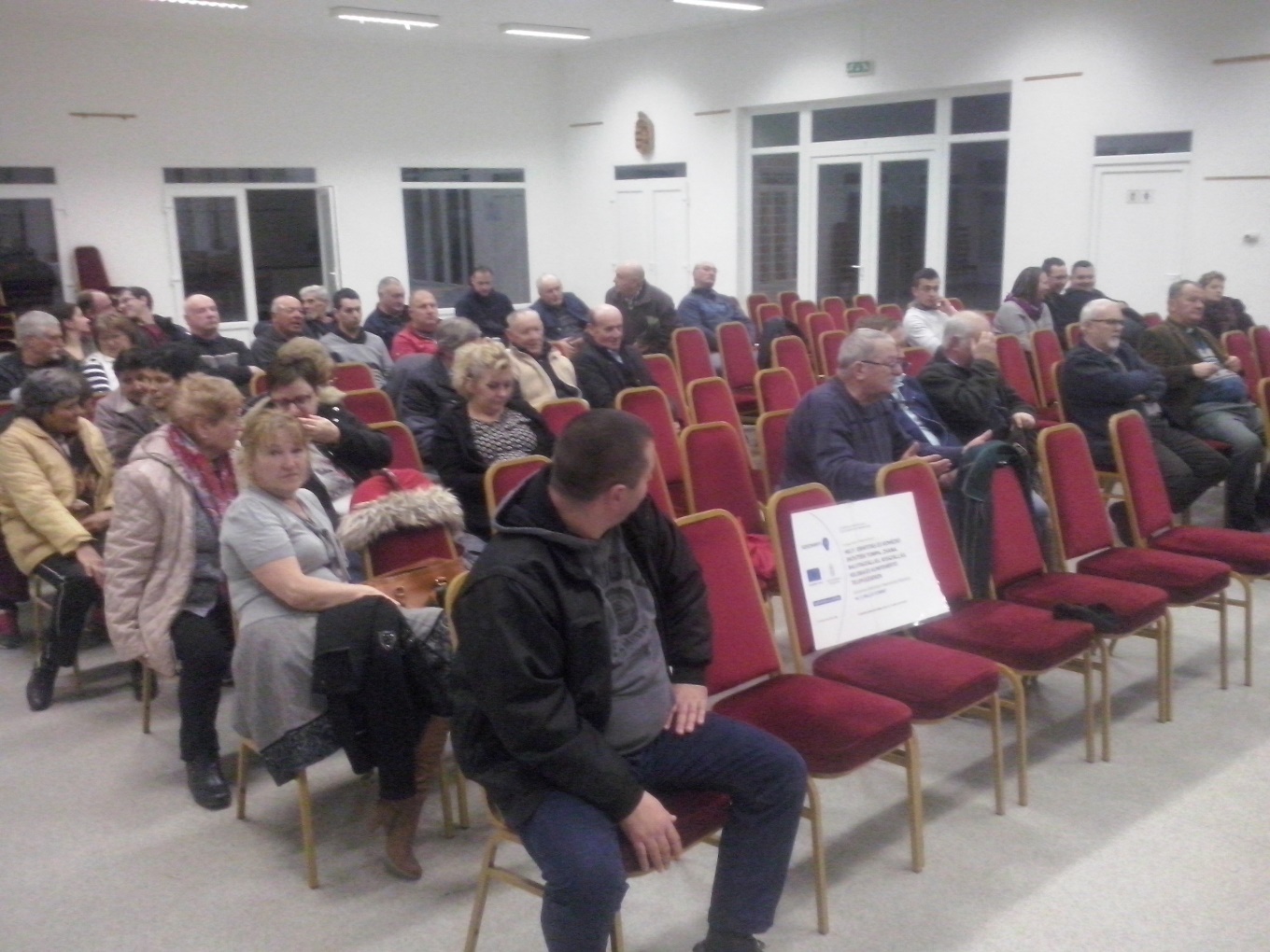 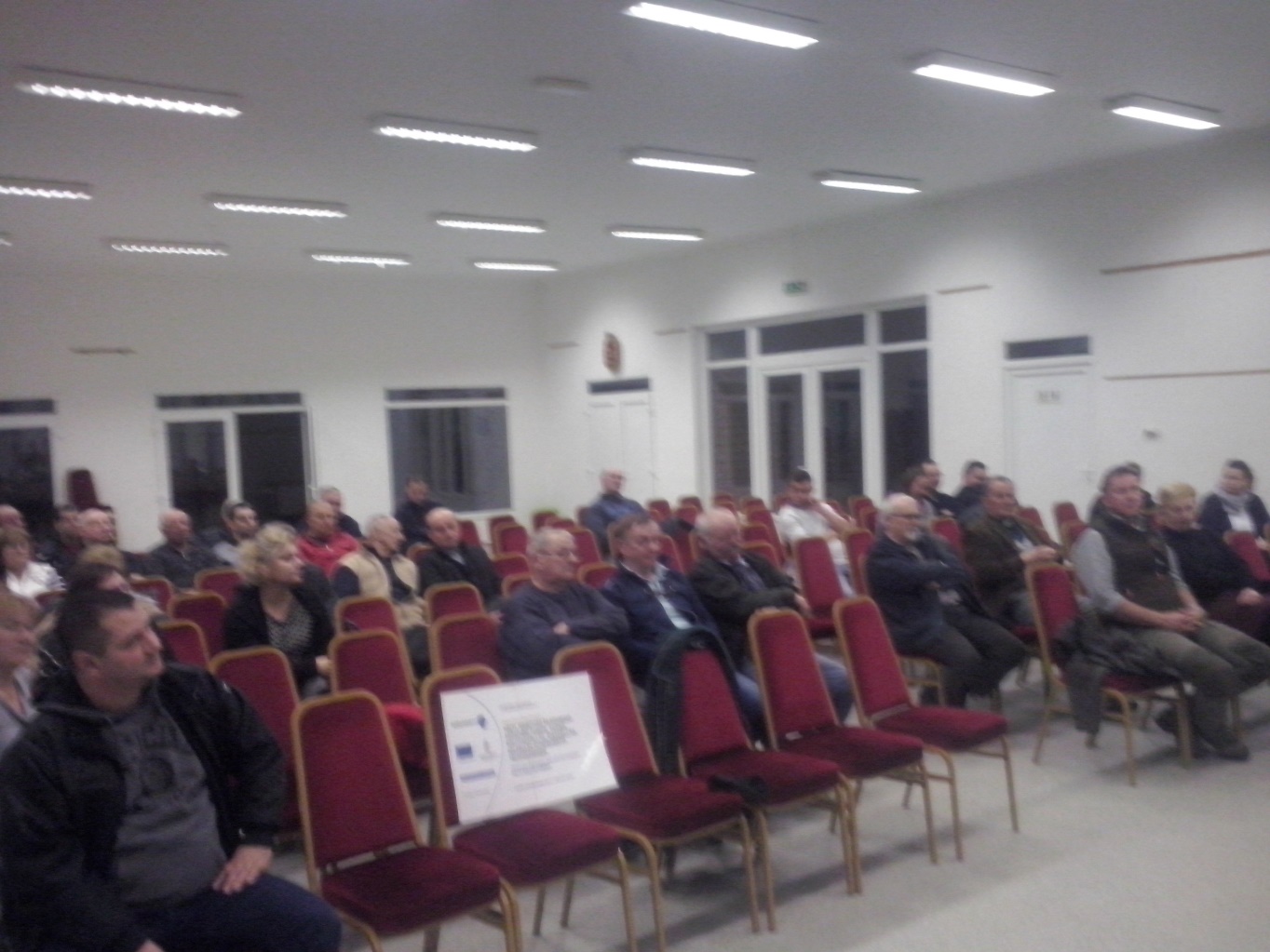 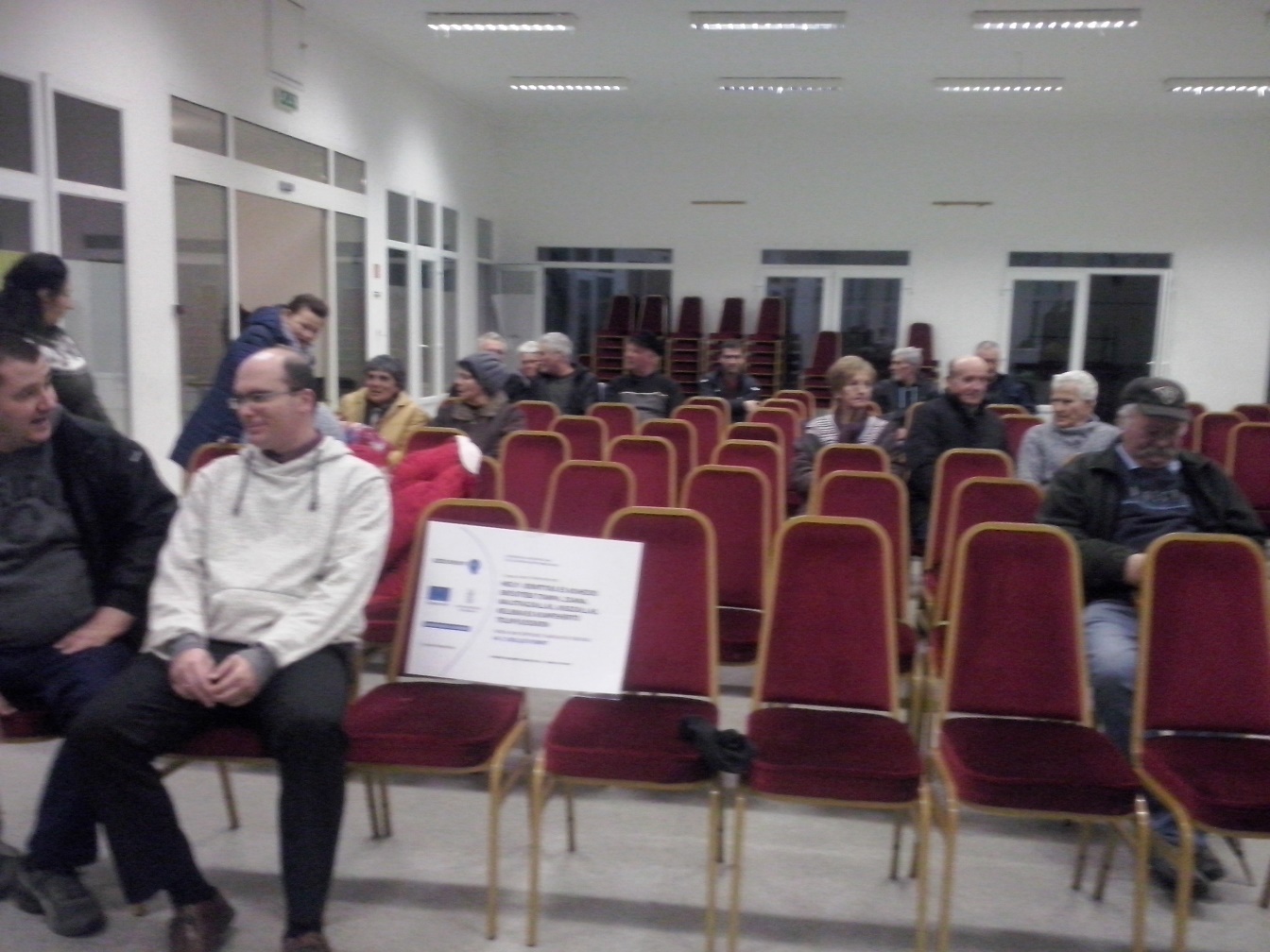 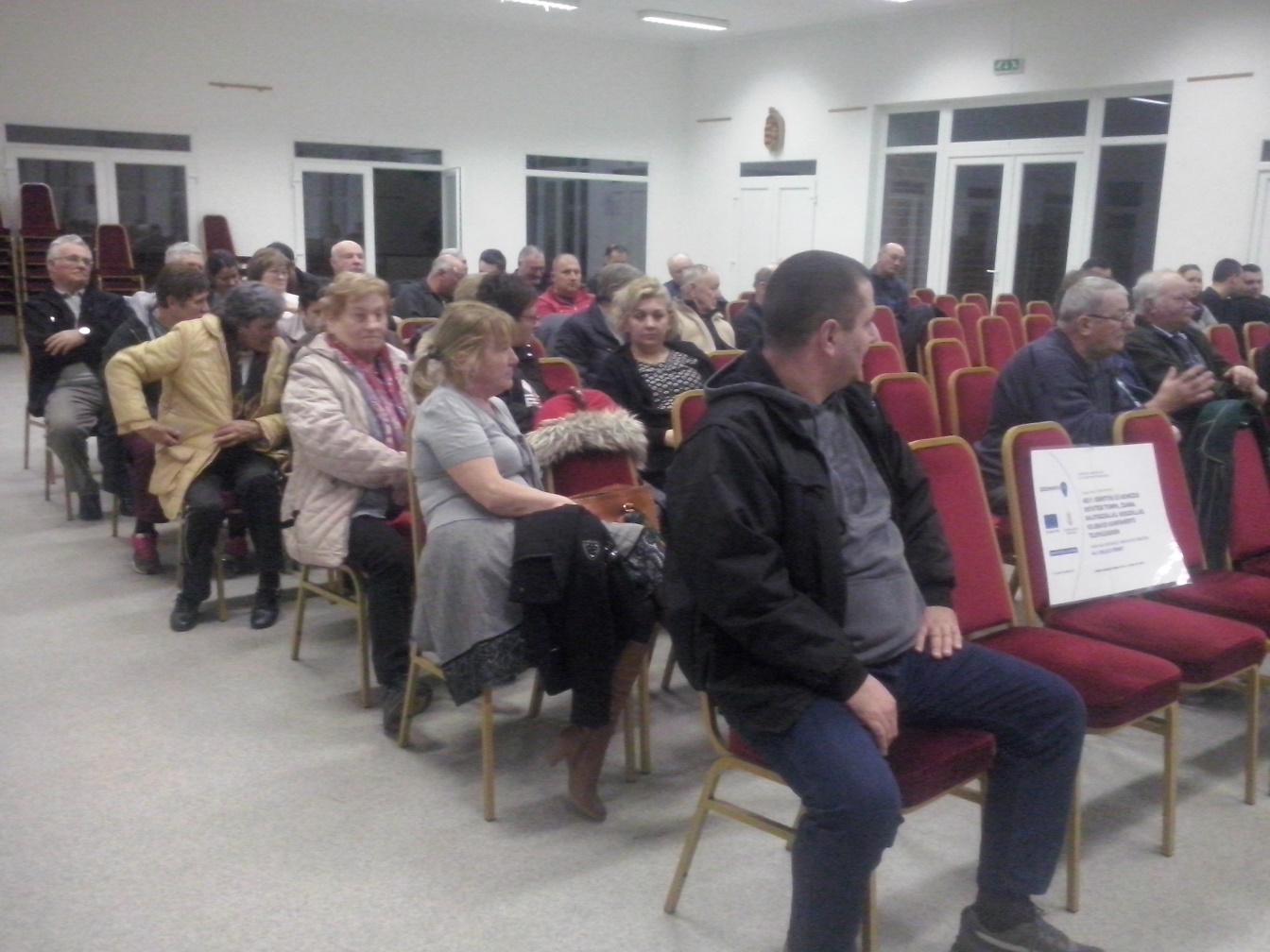 